Routine environmental cleaning and disinfection Information Cleaning is an essential part of disinfection because dirt and grime can inactivate many disinfectants. Cleaning reduces the amount of dirt and so allows the disinfectant to work. Removal of germs such as the virus that causes COVID-19 requires thorough cleaning followed by disinfection. The length of time the virus that causes COVID-19 can survive on inanimate surfaces varies depending on factors such as the amount of contaminated body fluid (e.g. respiratory droplets) or soiling present, and environmental temperature and humidity. Coronaviruses can survive on surfaces for many hours or more but are readily inactivated by cleaning and disinfection. It is good practice to routinely clean surfaces as follows: Clean frequently touched surfaces with detergent solution (see diagram below). Clean general surfaces and fittings when visibly soiled and immediately after any spillageRoutine environmental cleaning requirements can be divided into two groups:Source:  https://health.govcms.gov.au/sites/default/files/documents/2020/05/coronavirus-covid-19-information-about-routine-environmental-cleaning-and-disinfection-in-the-community.pdf PPE face to face client guidelines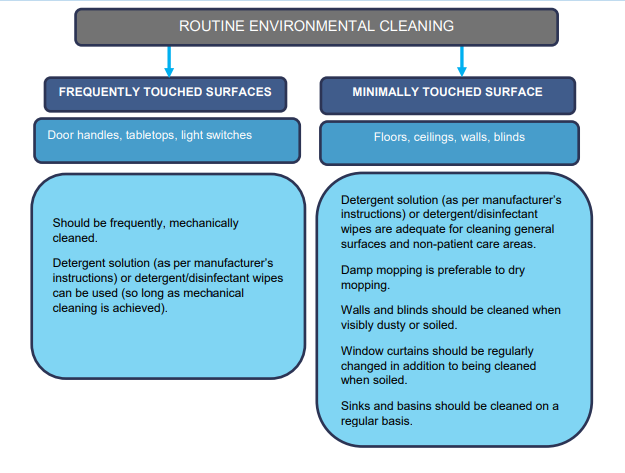 Visitor Attendance RecordVolunteer Sign-in SheetThe below must be completed by each worker each time they attend for duty.Note: Flu like symptoms include fever, chills, muscle aches, cough, congestion, runny nose, headaches and fatigue.  Sample Volunteer Procedures Before you startAre you unwell or living with someone who is unwell. (including fever, dry cough, runny nose, sore throat).If yes, please don’t volunteer today – go home and get well.Clean hands with Sanitizer provided or wash with soap and water.Sign the volunteer register (with health declaration)While you are hereWash or Sanitize hands regularly.Avoid touching your faceCover coughs and sneezesKeep 1.5 metres distance between yourself and othersClean kitchen surfaces and wash cup if you have a drinkWhen you leaveLeave floor tidy ready to be mopped/or mop floorWipe down kitchen, tables and any other surfaces used with disinfectant sprayWash or Sanitize hands as the last thing before you leaveCOVIDSAFE MANAGEMENT PLANCOVIDSAFE MANAGEMENT PLANCOVIDSAFE MANAGEMENT PLANCOVIDSAFE MANAGEMENT PLANDate VersionNext review Date:CovidSafe plan undertaken by:CONTEXTCONTEXTContextLocation: 10 Charnwood Place, Charnwood ACT 2651Building size: Worship Area: 130m2Maximum occupancy (1 person per 4m2): 31Community Room: 90m2Maximum occupancy (1 person per 4m2): 20Number of workers/volunteers:Supervision arrangementsThe person responsible for ensuring this plan is followed is: Location: 10 Charnwood Place, Charnwood ACT 2651Building size: Worship Area: 130m2Maximum occupancy (1 person per 4m2): 31Community Room: 90m2Maximum occupancy (1 person per 4m2): 20Number of workers/volunteers:Supervision arrangementsThe person responsible for ensuring this plan is followed is: ScopeThis COVIDSafe management plan includes the following essential requirements:Ensure gathering are no larger than specified under the Canberra Recovery PlanMaintain 1.5M distancing and good hygiene and respiratory protocolsMaintain a maximum of one person per 4 square metres of floor spaceRequiring to people to stay home if unwellAppropriate cleaning and hygiene proceduresThis COVIDSafe management plan includes the following essential requirements:Ensure gathering are no larger than specified under the Canberra Recovery PlanMaintain 1.5M distancing and good hygiene and respiratory protocolsMaintain a maximum of one person per 4 square metres of floor spaceRequiring to people to stay home if unwellAppropriate cleaning and hygiene proceduresWHS policy statement We are committed to a healthy and safe work practices.  We aim to remove or reduce and manage risks to the health, safety and wellbeing of workers and  volunteers,  visitors and clients, and anybody else who may be affected by our activities.We are committed to a healthy and safe work practices.  We aim to remove or reduce and manage risks to the health, safety and wellbeing of workers and  volunteers,  visitors and clients, and anybody else who may be affected by our activities.Critical Control PointFurther information or support material1. Stay at home if unwell policyWorkers/volunteers: Are not to enter _______________ if they have any cold or flu-like symptoms, have been overseas in the last 14 days or have been in contact with anyone showing signs of Coronavirus e.g. fever, dry cough, runny nose, sore throat.If they have cold or flu like symptoms, they should seek medical advice, get tested for COVID-19 and self-isolate. All should get tested even if symptoms are mild.If they become unwell, they are to go home immediately.  All suspected incidents of COVID-19 are reported.Visitors and clients: Will be advised not to enter the premises if they have any cold or flu-like symptoms, or have been in contact with anyone showing signs of Coronavirus e.g. fever, dry cough, runny nose, sore throat.Good hygiene for coronavirus (COVID 19)https://www.health.gov.au/news/health-alerts/novel-coronavirus-2019-ncov-health-alert/how-to-protect-yourself-and-others-from-coronavirus-covid-19/good-hygiene-for-coronavirus-covid-192. Good hygieneEveryone will be inducted into our ‘good hygiene’ protocols.  This means:We wash our hands often with soap and water. This includes, as we enter the premises, before and after eating and after going to the toilet.We use alcohol-based hand sanitisers when we cannot use soap and waterWe avoid touching your eyes, nose and mouthWe clean and disinfect surfaces we often use such as benchtops, desks, and doorknobsWe clean and disinfect objects we often use such as mobile phones, keys, wallets etcWe use tap and go instead of cash where possibleWe try to increase the amount of fresh air by opening windowsWe ensure bathrooms are well stocked with hand wash and paper towel.We follow and ensure social distancing etiquette We wear PPE where requiredHow to handwash poster:https://www.who.int/gpsc/5may/How_To_HandWash_Poster.pdf.ua=1How to hand rub poster:https://www.who.int/gpsc/5may/How_To_HandRub_Poster.pdfSimple steps to help stop the spread poster:https://www.health.gov.au/sites/default/files/documents/2020/03/coronavirus-covid-19-print-ads-simple-steps-to-stop-the-spread-coronavirus-covid-19-print-ads-simple-steps-to-stop-the-spread.pdf3. Good hygiene for visitorsWe will ensure there is signage reminding everyone of these requirements and obligations for good general healthWe will have sanitiser set up in key touch point locations4. Social distancing Social distancing is one of the best things we can do to stop the spread of coronavirus.  Whenever and wherever we can, this protocol will be applied, including:Placement of social distancing markers on the floor where required.Line management continually monitor to ensure everyone is keeping the required distance from each otherFurniture arrangement supports social distancing requirements Keeping your distance poster:https://www.health.gov.au/sites/default/files/documents/2020/03/coronavirus-covid-19-keeping-your-distance.pdfPhysical distancing checklist:https://www.safeworkaustralia.gov.au/sites/default/files/2020-04/COVID-19-Physical-Distancing-Checklist.pdf5. Building entry and exit protocolsSocial distancing considerations are applied when anyone enters and exits the church premises.Sanitiser is made available at all entry/exit pointsDoorways will be cleared of furnishings to ensure free flow of movement6. Number of people inside our building spaceIn line with ACT requirements, the number of people inside St Barnabas Charnwood will be strictly monitored.The building space is able to accommodate at any one time:St Barnabas worship hall = 31Community Room =20To assist adherence to these maximum numbers we will:Display signageRequire people to book attendance in advancePhysical distancing checklisthttps://www.safeworkaustralia.gov.au/sites/default/files/2020-04/COVID-19-Physical-Distancing-Checklist.pdf7. CleaningWe recognise that cleaning and disinfection is important in reducing the spread of the COVID-19 virus.As a hirer at St Barnabas, we will be entering a space which has been cleaned and disinfected. We will leave the space clean through:Sample Cleaning Plan:Clean and disinfect kitchen surfaces, tables and hard surfaces usedVacuum carpetMop all floors also:Clean Bathroom, orCover cost of commercial cleaner provided by Charnwood Anglican ChurchRetail cleaning:https://www.safeworkaustralia.gov.au/covid-19-information-workplaces/cleaning-prevent-spread-covid-19Cleaning checklist:https://www.safeworkaustralia.gov.au/sites/default/files/2020-04/COVID-19_Cleaning-Checklist.pdf Safe Work Australia https://www.safeworkaustralia.gov.au/covid-19-information-workplaces/industry-information/general-industry-information/cleaning10. Vulnerable peopleWe acknowledge that some people may be at greater risk of more serious illness with COVID-19 and we undertake measures not to put these people at risk.  These include: Aboriginal and Torres Strait Islander people 50 years and older with one or more chronic medical conditions People 65 years and older with one or more chronic medical conditionsPeople 70 years and older People with compromised immune systems Where a vulnerable person is identified in our community, we will risk assess each case and provide options for safely contributing, if possible. Vulnerable people:https://www.safeworkaustralia.gov.au/covid-19-information-workplaces/industry-information/general-industry-information/vulnerable13. Incident management We understand that where we have staff or volunteers at a location in Australia, it is classified under Work Health and Safety laws as a workplace. Therefore, if anyone in our organisation suspects that they may have the virus, or has been exposed to it, Our process for a COVID incident notification is: (insert key contacts and processes here)If this person has visited St Barnabas, the Priest in Charge at Charnwood Anglican Church must be notified immediately.What to do if a worker has COVID 10:https://www.safeworkaustralia.gov.au/doc/what-do-if-worker-has-covid-19-infographic#picModal15. Attendance registerAn attendance register is currently required for contact tracing of visitors.All workers/volunteers will be required to sign in and answer a declaration about their current health each time they enter the premises.COVID 19 Audit DocumentThis checklist is to be completed each time the building is used and a copy provided to Charnwood Anglican ChurchCOVID 19 Audit DocumentThis checklist is to be completed each time the building is used and a copy provided to Charnwood Anglican ChurchCOVID 19 Audit DocumentThis checklist is to be completed each time the building is used and a copy provided to Charnwood Anglican ChurchDate:					Time:Date:					Time:Date:					Time:Hiring Organisation: Hiring Organisation: Hiring Organisation: Responsible Person (Print Name and sign):  Responsible Person (Print Name and sign):  Responsible Person (Print Name and sign):  Audit areaFurther detailsNo one using the building today has reporting feeling unwell, or been recently exposed to someone unwell with COVID 19 symptoms.Yes   	  No   All aspects of our COVID Safe plan have been followed todayYes   	  No   We have maintained a register of attendeesYes   	  No   Where required, we have used PPE appropriately, including hand sanitiser.Yes   	  No   All who enter the building have been observed practicing good hygiene and social distance protocols.Yes   	  No   The people number limit on the building has been observedYes   	  No   Our cleaning plan has been followed.Yes   	  No   Adequate cleaning products are available to carry out plan.Yes   	  No   Any other issues:Any recommendations for Church cleaning:Date:Name:Address:Contact NumberDate:Name:Address:Contact NumberDate:Name:Address:Contact NumberDate:Name:Address:Contact NumberDate:Name:Address:Contact NumberDate:Name:I am feeling wellI am feeling wellI am feeling well No No YesI am experiencing cold or flu like symptomsI am experiencing cold or flu like symptomsI am experiencing cold or flu like symptoms No No YesI have been in contact with someone confirmed (or currently being tested) to have COVID-19I have been in contact with someone confirmed (or currently being tested) to have COVID-19I have been in contact with someone confirmed (or currently being tested) to have COVID-19 No No YesSignature:Signature:Supervisor/Manager:Supervisor/Manager:Date:Name:I am feeling wellI am feeling wellI am feeling well No No YesI am experiencing cold or flu like symptomsI am experiencing cold or flu like symptomsI am experiencing cold or flu like symptoms No No YesI have been in contact with someone confirmed (or currently being tested) to have COVID-19I have been in contact with someone confirmed (or currently being tested) to have COVID-19I have been in contact with someone confirmed (or currently being tested) to have COVID-19 No No YesSignature:Signature:Supervisor/Manager:Supervisor/Manager:Date:Name:I am feeling wellI am feeling wellI am feeling well No No YesI am experiencing cold or flu like symptomsI am experiencing cold or flu like symptomsI am experiencing cold or flu like symptoms No No YesI have been in contact with someone confirmed (or currently being tested) to have COVID-19I have been in contact with someone confirmed (or currently being tested) to have COVID-19I have been in contact with someone confirmed (or currently being tested) to have COVID-19 No No YesSignature:Signature:Supervisor/Manager:Supervisor/Manager:Date:Name:I am feeling wellI am feeling wellI am feeling well No No YesI am experiencing cold or flu like symptomsI am experiencing cold or flu like symptomsI am experiencing cold or flu like symptoms No No YesI have been in contact with someone confirmed (or currently being tested) to have COVID-19I have been in contact with someone confirmed (or currently being tested) to have COVID-19I have been in contact with someone confirmed (or currently being tested) to have COVID-19 No No YesSignature:Signature:Supervisor/Manager:Supervisor/Manager:Date:Name:I am feeling wellI am feeling wellI am feeling well No No YesI am experiencing cold or flu like symptomsI am experiencing cold or flu like symptomsI am experiencing cold or flu like symptoms No No YesI have been in contact with someone confirmed (or currently being tested) to have COVID-19I have been in contact with someone confirmed (or currently being tested) to have COVID-19I have been in contact with someone confirmed (or currently being tested) to have COVID-19 No No YesSignature:Signature:Supervisor/Manager:Supervisor/Manager: